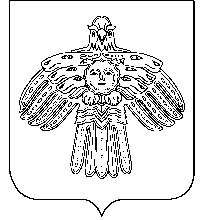                              АДМИНИСТРАЦИЯ                                                          «НИЖНИЙ ОДЕС»  КАР  ОВМÖДЧÖМИНСА       ГОРОДСКОГО  ПОСЕЛЕНИЯ  «НИЖНИЙ ОДЕС»                                                     АДМИНИСТРАЦИЯ           ПОСТАНОВЛЕНИЕШУÖМот «23» сентября 2019 года                                                                      № 226 Об отмене особого противопожарного режима на территории городского поселения «Нижний Одес»В соответствии с Федеральными законами от 21.12.1994 № 69-ФЗ                      «О пожарной безопасности»,  от 30.10.2003 № 131-ФЗ «Об общих принципах организации местного самоуправления в Российской Федерации», в связи со стабилизацией обстановки с лесными пожарами на территории городского поселения «Нижний Одес», администрация городского поселения «Нижний Одес»ПОСТАНОВЛЯЕТ:1. Отменить на территории городского поселения «Нижний Одес» особый противопожарный режим, установленный постановлением администрации городского поселения «Нижний Одес» от 27.05.2019 № 135 «О введении особого противопожарного режима на территории городского поселения «Нижний Одес».2. Признать утратившим силу постановление администрации городского поселения «Нижний Одес» от 27.05.2019 № 135 «О введении особого противопожарного режима на территории городского поселения «Нижний Одес».3. Настоящее постановление вступает в силу со дня его принятия и подлежит размещению на официальном интернет сайте администрации городского поселения «Нижний Одес».4. Контроль за исполнением настоящего постановления оставляю за собой.Исполняющий обязанностируководителя администрации городского поселения «Нижний Одес»                                           С.В. Вавринчук